Protestantse Gemeente te Hoek van Holland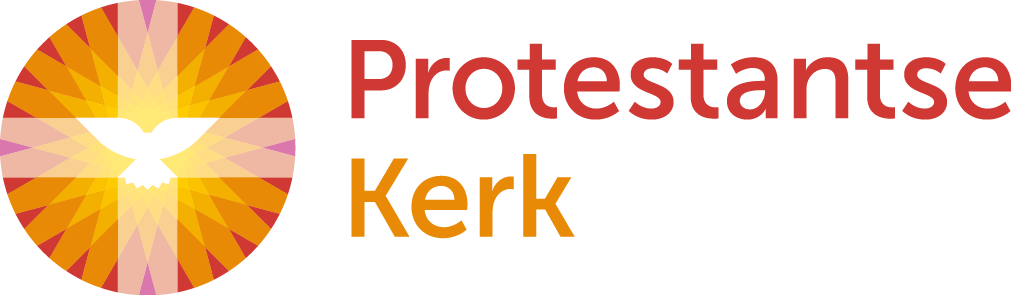 College van Diakenen - Jaarrekening 2022Resultatenoverzicht voor ANBI-publicatieResultaat naar Algemene reserve (D)-2.365	-6.444	-1.274	1BegrotingBegrotingRekeningRekening2023202320222021Opbrengsten en BatenOpbrengsten en BatenOpbrengsten uit rente, dividenden en beleggingen-4-Bijdragen van leden en anderen6.6008.8898.279Door te zenden collecten en giften5.6509.2706.150Totaal baten A12.25018.16314.429Uitgaven en KostenAfschrijvingen onroerende zaken, installaties/invent.1.0001.0001.000Kosten kerkdiensten en kerkelijke activiteiten1.0502.1871.146Verplichtingen/bijdragen aan andere organen9901.0101.447Kosten beheer, administratie en archief1.5751.6431.548Rentelasten/bankkosten250267236Diaconaal werk plaatselijk1.1006.2301.155Diaconaal werk regionaal/landelijk2.5002.2002.600Diaconaal werk wereldwijd500800420Afdrachten door te zenden collecten en giften5.6509.2706.150Totaal lasten A14.61524.60715.703Operationeel resultaat (A)-2.365-6.444-1.274Incidentele baten en lastenIncidentele baten---Incidentele lasten---Incidentele baten en lasten (B)---Resultaat verslagjaar (A+B)-2.365-6.444-1.274Mutaties bestemmingsreserves/-fondsenOnttrekkingen bestemmingsreserves---Onttrekkingen bestemmingsfondsen---Toevoegingen bestemmingsreserves---Toevoegingen bestemmingsfondsen---Totaal mutaties bestemmingsreserves/-fondsen (C)---